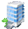 Oficina CentralDirección PostalTeléfonos / FaxHorario de ServicioHumanaEdifico Fundación Ángel RamosTercer Nivel383 Ave. FD RooseveltSan Juan,  PR 00918-3121P.O. Box 192059San Juan, PR 009191-2059Cuadro: (787) 282-7900Servicio  al Cliente: 1-(800)-314-3121Tele Mi Salud:: 1-(800)-981-9090Auto Impedido:  1-(800)-218-2560Lunes a Viernes8:00 a.m. – 5:00 p.m.Ejecutivo:Sr. Earl HarperWeb:Página Web  pr.humana.comCerca de:Ave. ChardónMapa:No disponibleSombrilla:Parada TURoosevelt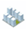 Oficinas de Servicio a través de Puerto RicoOficinas de Servicio a través de Puerto RicoOficinas de Servicio a través de Puerto RicoOficinas de Servicio a través de Puerto RicoDirección Física Dirección PostalTeléfonos / Fax Horario de ServicioREGIÓN ESTECaguasCarretera 172, Int. #1 
Plaza del Carmen Mall, Local 46Caguas, PRTel.  1-800-981-9090Fax.  (787) 286-0343Lunes a Viernes8:00 a.m. – 5:00 p.m.Horario Extendido:Viernes8:00 a.m. – 7:00 p.m.Segundo sábado de cada mes9:00 a.m. – 1:00 p.m.CayeyCalle Muñoz Rivera #174 Cayey, PRTel.  1-800-981-9090Fax.  (787) 738-3215Lunes a Viernes8:00 a.m. – 5:00 p.m.HumacaoOriental Building, Piso MCarretera Estatal 908, Ave. Tejas 
(Across from the University of PR)Humacao, PRTel.  1-800-981-9090Fax.  (787) 285-4690Lunes a Viernes8:00 a.m. – 5:00 p.m.JuncosCalle Muñoz Rivera 
Hospital Municipal Dr. César CollazoJuncos, PRTel. 1-800-981-9090Fax.  (787) 734-3077Martes, Miércoles y Jueves8:00 a.m. – 5:00 p.m.REGIÓN SURESTECoamoCalle Ruiz Belvis #24Coamo, PRTel.  1-800-981-9090 
Fax.  (787) 286-0343Lunes a Viernes8:00 a.m. – 5:00 p.m.GuayamaPlaza Guayama Mall 
2nd Level 
Carretera Estatal #3 Guayama,  PRTel.  1-800-981-9090 
Fax.  (787) 864-8685 Lunes a Viernes8:00 a.m. – 5:00 p.m.Horario Extendido:Viernes8:00 a.m. – 7:00 p.m.Segundo sábado de cada mes9:00 a.m. – 1:00 p.m.Juana DíazCalle Tomas Carrión 
Maduro #73 
Juana Díaz, PRTel.  1-800-981-9090 
Fax.  (787) 837-8063 Lunes a Viernes8:00 a.m. – 5:00 p.m.OrocovisCalle Pedro Arroyo #28Orocovis, PRTel.  1-800-981-9090 
Fax. (787) 867-1530Lunes a Viernes8:00 a.m. – 5:00 p.m.REGIÓN SUROESTEYaucoCentro de Usos Múltiples 
Alfonso Cesari 
Calle Prolongación 
65 Infantería 
Esquina Calle Sol TeresaYauco,  PR 00698Tel. 1-800-981-9090
Lunes a Viernes8:00 a.m. – 5:00 p.m.PoncePlaza VlariñoCalle Unión #87Ponce, PRTel. 1-800-981-9090Lunes a Viernes8:00 a.m. – 5:00 p.m.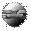 Otros Enlaces